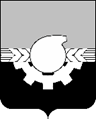 АДМИНИСТРАЦИЯ ГОРОДА КЕМЕРОВОПОСТАНОВЛЕНИЕ от 05.08.2021 № 2265Об изъятии земельного участка и жилых помещений в многоквартирном доме по адресу: г. Кемерово, ул. Водонапорная, 1, для муниципальных нуждВ соответствии со статьями 279, 281 Гражданского кодекса Российской Федерации, статьей 49, Главой VII Земельного кодекса Российской Федерации, статьей 32 Жилищного кодекса Российской Федерации, статьей 16 Федерального закона от 06.10.2003 № 131-ФЗ «Об общих принципах организации местного самоуправления в Российской Федерации», статьей 11 Устава города Кемерово, в целях сноса многоквартирного жилого дома по адресу: Российская Федерация, Кемеровская область, город Кемерово, улица Водонапорная, 1, признанного аварийным и подлежащим сносу постановлением администрации города Кемерово от 19.12.2016 № 3228:1. Изъять для муниципальных нужд города Кемерово объекты недвижимого имущества согласно приложению к настоящему постановлению.2. Комитету по жилищным вопросам администрации города Кемерово (Н.В.Ильина) в течение десяти дней со дня принятия настоящего постановления направить его копии собственникам объектов недвижимого имущества, указанных в приложении к настоящему постановлению, и в Управление Федеральной службы государственной регистрации, кадастра и картографии по Кемеровской области-Кузбассу.3. Комитету по работе со средствами массовой информации администрации города Кемерово (Н.Н. Горбачева) в течение десяти дней со дня принятия настоящего постановления обеспечить официальное опубликование настоящего постановления и разместить настоящее постановление на официальном сайте администрации города Кемерово в информационно-телекоммуникационной сети «Интернет». 4. Контроль за исполнением настоящего постановления возложить на первого заместителя Главы города Д.В. Анисимова.И.о. Главы города                                                                             Д.В. Анисимов                                                                           ПРИЛОЖЕНИЕк постановлению администрации                                                                            города Кемерово      от 05.08.2021 № 2265Переченьобъектов недвижимого имущества, подлежащих изъятию для муниципальных нужд № п/пАдреса земельного участка и жилых помещений, подлежащих изъятиюОбъекты недвижимого имущества, подлежащие изъятию (земельный участок/жилое помещение)1г. Кемерово, ул. Водонапорная, 1земельный участок с кадастровым № 42:24:0401034:878, площадью 696 кв.м2г. Кемерово, ул. Водонапорная, д. 1, кв. 2 жилое помещение с кадастровым № 42:24:0401034:678общей площадью 52,4 кв.м 3г. Кемерово,ул. Водонапорная, д. 1, кв. 4 жилое помещение с кадастровым № 42:24:0401034:747общей площадью 47,6 кв.м4г. Кемерово,ул. Водонапорная, д. 1, кв. 5жилое помещение с кадастровым № 42:24:0401034:676общей площадью 53,3 кв.м5г. Кемерово,ул. Водонапорная, д. 1, кв. 6жилое помещение с кадастровым № 42:24:0401034:681общей площадью 52,4 кв.м